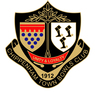 Minutes of Chippenham Town Bowls Club Committee MeetingHeld on 09/05/22 Those present Bob Chalmers, Rosemary FitzpatrickRoger Button, Neil Cutler, Martin Clarke, Michelle Jacksonand Val Ringham.Apologies were received from Ann Cutler & Claire Buckley2. Matters Arising    Signs for Ladies Changing room to be laminated by AC.     MJ will contact Kay Petersen about website help for members.     White Horse Competition details are posted in clubhouse and BC will send e mail to members             to make them aware.3. Diary Dates     BC will send out e mail to members to ask whether they want a formal dinner for which enquiries about venues should be made shortly or whether a less formal event would be preferred.4 .Big Bowls WeekendE mail has gone out to members asking for help.Hutchens Cup on same day has had start time put back.5. Markers CourseDW explained that a certificate re taking part can only be issued if the course takes place indoorsand indoor venue is not available to us at present. A course will therefore be undertaken on ourgreen for those interested and the indoor course will be arranged for next year.6.Report on Meetings AttendedBC went to Chairmans meeting at Sports Club and was informed that money for replacement dome was”on hold” . The builder tasked with giving us a quote for extension to clubhouse haslet us down and therefore other avenues are being investigated by BC and MC and it is hopedsome plans will be available for next meeting.  Secretary to mail members to let them knowsituation.7.Catering UpdateAt present only the Men’s 4R League will not be catered for after a straw poll at last home game.8.MembershipWe have 10 less members than previously, 9 men and 1 woman so we have 61 men and 27ladies. MJ will remove names from web site of those we know are not returning.9. Club Captain & Cancellation of GamesIt was thought that a referral sheet should be prepared for the Captain of the Day in the absence of a Club Captain in order that organisation goes more smoothly and if necessary the bar is cancelled with the Sports Club and the “honesty fridge” is kept supplied.10. Work Parties MC wants a meeting with gardeners to clarify what should and should not be expected of them.Chris Wheeler is interested in joining the gardening team.AOBCam Mills BC want to reverse our friendly fixture and play at CTBC as they have a clash of fixtures on 15/05/22. It was decided this would be achievable and the rinks were immediatelybooked by MJ as Nationals are already being played. DW to advise Cam Mills.Officers Triples may revert to CTBC green as no dates confirmed by opposition.After question from Secretary, BC confirmed that the Football Club had not applied foruse of Bristol Road car park under Community scheme and the County Council saidthey would not be in agreement with any application on this basis.VR asked if the club would provide two more pushers as when six rinks were in use moreare needed. This was agreed. The club need some very small bowls for any potential younger players and at Big BowlsWeekend. it was thought that  some of these belonging to CTBC were at North Wilts and RBwill go and find out.Club Comps will be drawn on Friday VR & Steve P .There was no other business and meeting closed at 11.30am